BIENVENUE CHEZ VOUS !Voici les premières photos reçues…DEVINETTES :Proposez à votre enfant de trouver chez qui ouvrent toutes ces portes…Chez Younes, il y a une grande porte blanche avec une poignée grise.Chez Fatimata, la porte s’ouvre sur un couloir dans lequel il y a une autre porte jaune.La porte est marron et il y a un tapis pour s’essuyer les pieds avant d’entrer chez Selma.Il y a une poignée dorée sur la porte d’entrée de la maison de MedhiActivités que vous pouvez proposer à votre enfant…Rien n’est obligatoire. Faites comme vous pouvez.Je suis comme vous… Je travaille tout en m’occupant de mes enfants.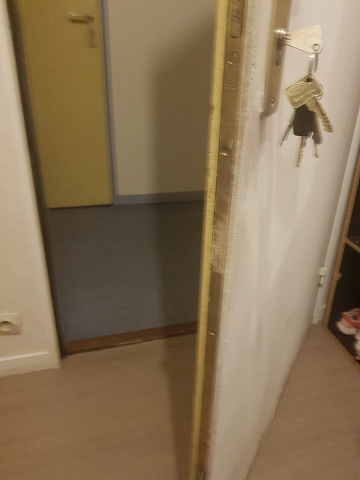 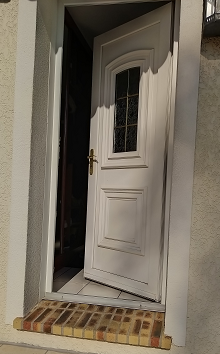 DomaineAgir, s’exprimer, comprendre à travers les activités artistiquesCompétencePratiquer le dessin pour représenter ou illustrer, en étant fidèle au réel ou à un modèle, ou en inventant.ObjectifDessiner une maisonActivités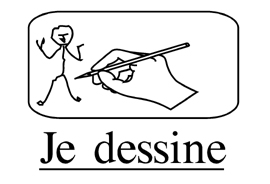 Regardez avec votre enfant la vidéo de Didou dessine une maison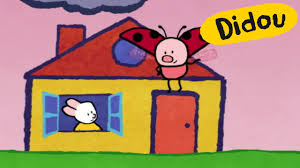 https://www.youtube.com/watch?v=Zq9wKud-oEEProposez à votre enfant de faire comme Didou.Crayons/ feutres/craies/ardoise velleda…Reprenez avec lui les étapes du dessin…Et n’oubliez pas la porte !!!Prenez une photo et envoyez-la-moi.Un plus si vous voulez :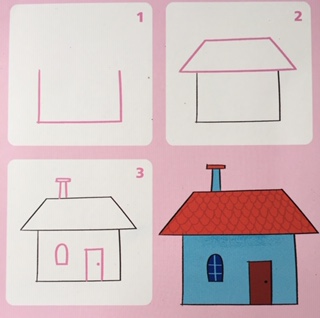 Fiche pour dessiner une maison étape par étape.DomaineExplorer le monde de la matièreCompétenceChoisir, utiliser et savoir désigner des outils et des matériaux adaptés à une situation, à des actions techniques spécifiques (plier, couper, coller, assembler, actionner…).Utilisation, découverte, exploration de matières et matériaux.Découvrir et manipuler des matériaux existants ou fabriqués en classe (ex : pâte à sel, pâte à tarte…).ObjectifRéaliser une maison en modelageRéaliser une porte en modelageActivités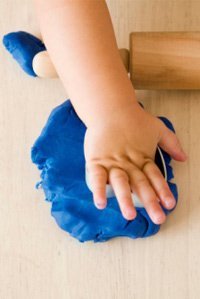 Matières possibles : pâte à sel, pâte à modelerRecette pâte à sel :https://www.teteamodeler.com/recette-de-la-pate-a-selLaisser votre enfant manipuler.Si la maison est trop difficile, il peut réaliser uniquement une porte : rectangle avec 4 colombins et une petite boule pour la poignée.J’attends vos photos !!!DomaineExplorer le monde de la matièreCompétenceChoisir, utiliser et savoir désigner des outils et des matériaux adaptés à une situation, à des actions techniques spécifiques (plier, couper, coller, assembler, actionner…).ObjectifDécouper / collerActivités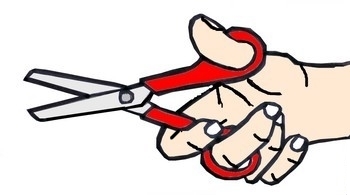 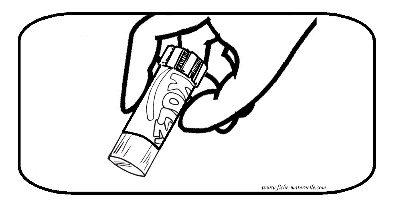 J’attends vos photos !!!